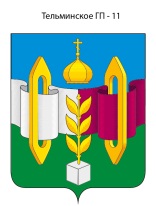 Российская ФедерацияИркутская областьУсольское районное муниципальное образованиеА Д М И Н И С Т Р А Ц И ЯГородского поселенияТельминского муниципального образованияР А С П О Р Я Ж Е Н И ЕО выходном дне           На основании Указа Губернатора Иркутской области от 19.12.2019 года №320-уг «О выходном дне», в соответствии со статьей 5 Трудового Кодекса Российской Федерации, руководствуясь ст. ст. 23, 46 Устава Тельминского  муниципального образования,1.Установить для администрации городского поселения Тельминского муниципального образования, 28.12.2019 года рабочим днём, 31.12.2019 года выходным днём.  2.Настоящее распоряжение подлежит официальному опубликованию в газете «Новости» и размещению на официальном интернет-сайте органов местного самоуправления Тельминского муниципального образования.      3. Контроль за выполнением настоящего распоряжения оставляю за собой.Глава городского поселенияТельминского муниципального образования                                  М.А.Ерофеев От 23.12.2019 г. №139-рр. п. Тельма